	ЗАПАМТИЗНА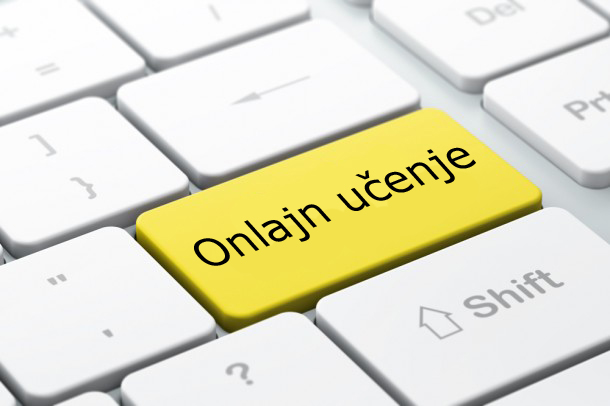 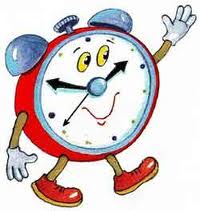 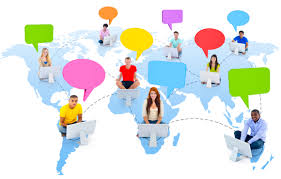 